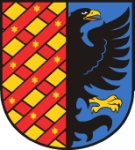 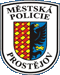 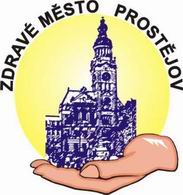 „Na prázdniny bezpečně v roce 2010“Preventivní akce  zaměřená na cyklisty pod názvem První prázdninové dny vyrazili strážníci společně s policisty Skupiny prevence městské policie do ulic na kontrolu cyklistů. Úkolem bylo zjistit,  zda-li občané jedoucí na bicyklu mají správně vybavené jízdní kolo. Kontrola probíhala na šesti stanovištích – Školní ulice, Komenská, Dykova, Rejskova, Olomoucká a Vápenice.Bylo zkontrolováno celkem 270 cyklistů. Správně vybavené jízdní kolo mělo 93 osob, což je přibližně jedna třetina. Tito cyklisté obdrželi drobný dáreček.Ostatním nalepili policisté reflexní samolepky na místa, kde odrazky chyběly. Jaký je výsledek a závěr této akce? V následujícím období  budou strážníci v této činnosti pokračovat. Především rodiče malých cyklistů měli velkou radost ze zájmu představitelů našeho města o malé cyklisty.Skupina prevence městské policie pravidelně pořádá besedy na všech základních školách ve městě a připravuje tak žáky a děti na možné nebezpečné situace.